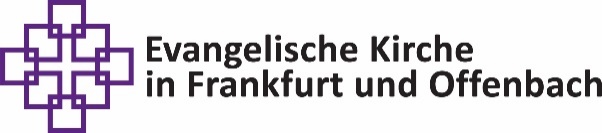 Wir suchen für das Evangelische Zentrum für Beratung und Therapie Am Weißen Stein zum 15.07.2023 oder später eine:nPsycholog:in/ Psychotherapeut:in (i.A.) (m/w/d – 75%)zurDiagnostik, Krisenintervention und Psychotherapie von Geflüchtetenzunächst befristet bis 31.08.2024 (Elternzeitvertretung)Der Fachdienst Beratung und Therapie für Geflüchtete begleitet Menschen mit Fluchthintergrund und ihre Familien psychosozial und therapeutisch. Insbesondere schutzbedürftige und traumatisierte Personen im Rhein-Main-Gebiet und erweiterten Einzugsbereiches Hessens und Rheinland-Pfalz finden hier Stabilisierung und Unterstützung. Das Team kooperiert mit vielfältigen Akteur:innen und Einrichtungen, wie z.B. Kliniken, Therapeut:innen, Flüchtlingsunterkünften, Einrichtungen für unbegleitete minderjährige Geflüchtete sowie mit Ämtern und vielfältigen Organisationen im Rahmen fluchtspezifischer Fragen.Als erstes Psychosoziales Zentrum für Flüchtlinge und Folteropfer in Deutschland arbeiten wir nach den Leitlinien der BAfF (Bundesweite Arbeitsgemeinschaft der psychosozialen Zentren für Flüchtlinge und Folteropfer, www.baff-zentren.org) und bilden mit vier weiteren Verbundpartnern das Psychosoziale Zentrum Rhein-Main, das durch das Land Hessen gefördert wird. In diesem Rahmen sind wir in der Versorgung der Bewohner:innen der Hessischen Erstaufnahmeeinrichtung in Büdingen zuständig. Ihre AufgabenBeratung, Psychodiagnostik und dolmetschergestützte psychotherapeutische Begleitung von traumatisierten Menschen mit Fluchthintergrund  Kriseninterventionpsychosoziale Sprechstunde in der hessischen Erstaufnahmeeinrichtung in Büdingen (1 Tag / Woche)fachliche Stellungnahmen Kooperation mit externen Ärzt:innen, Therapeut:innen und anderen FachkräftenMitarbeit in tätigkeitsbezogenen NetzwerkenZusammenarbeit in einem multiprofessionellen Team Ihr Profilerwünscht begonnene Therapieausbildung (gewünscht nach Klinikjahr) oder Approbation als Psychologische:r Psychotherapeut:ininterkulturelle Kompetenz im Umgang mit Klient:innenOffenheit für interne fachdienstübergreifende Kooperation in einem großen Beratungszentrum Sprachkenntnisse aus dem arabischen, persischen, türkischen oder afrikanischen Raum sind vorteilhaft, jedoch nicht zwingend erforderlichWir bietenZusammenarbeit mit engagierten und an christlichen Werten orientierten Kolleg:innenregelmäßige Supervision, Fort- und WeiterbildungVergütung nach Kirchlicher Dienstvertragsordnung (KDO, E12) und eine arbeitgeberfinanzierte zusätzliche Altersversorgung sowie weitere familienfördernde ZusatzleistungenBewerber:innen aller Nationalitäten sind ausdrücklich erwünscht.Schwerbehinderte Menschen werden bei gleicher Eignung besonders berücksichtigt. Diskriminierungsfreie Bewerbungsverfahren nach dem AGG sind in der EKHN Standard.Für weitere Informationen wenden Sie sich bitte an das Evangelische Zentrum für Beratung und Therapie Am Weißen Stein, Fachdienst Beratung und Therapie für Geflüchtete, Frau Isabel Hausmann, Tel.: 069/5302-291, E-Mail: isabel.hausmann@frankfurt-evangelisch.de.Weitere Informationen über das Zentrum finden Sie auf unserer Website www.evangelische-beratung.com.Ihre Bewerbung richten Sie bitte bis zum 11.06.2023 an: Evangelischer Regionalverband Frankfurt und Offenbach, Fachbereich Beratung, Bildung, Jugend, Geschäftsstelle, Rechneigrabenstraße 10, 60311 Frankfurt am Main.E-Mail: fb1.bewerbungen@frankfurt-evangelisch.de Digitale Bewerbungen senden Sie bitte in einer PDF zusammengefasst.pfstxt497.docx